NC型微电脑控制双头液压弯管机型号SW-38NC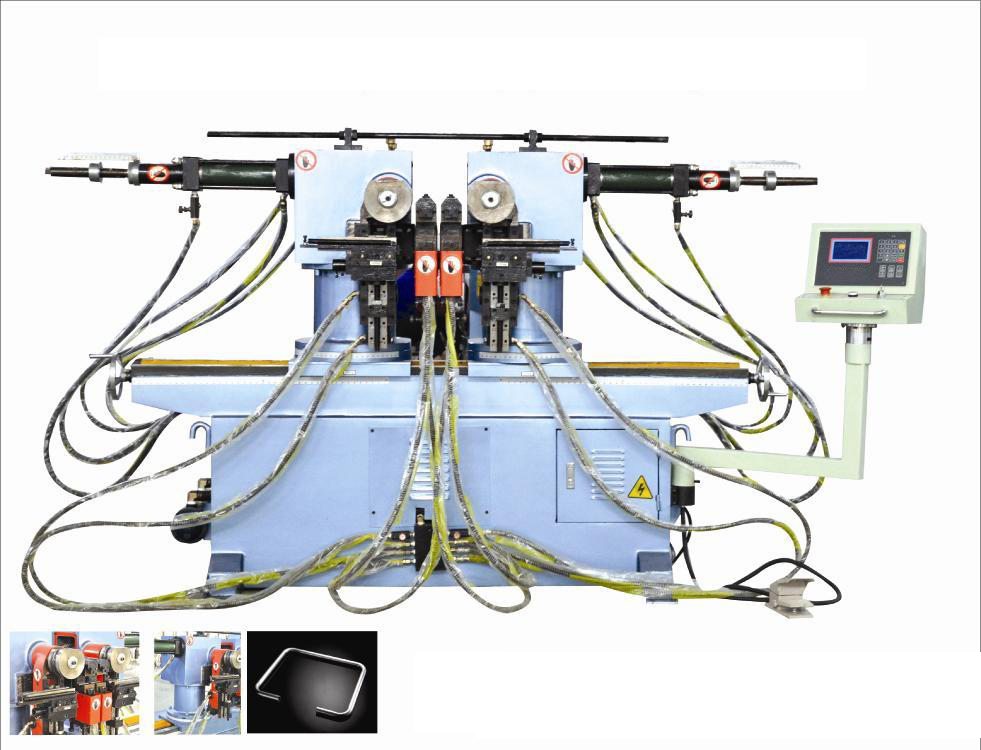 感谢您使用本公司产品，为了使您顺利操作机器和得到最完美的产品，请您仔细阅读操作手册。注意事项1、机器工作时，禁止进入其动作区域内。2、操作者要站在能触及急停开关范围内。3、本机必须专人操作。4、机器有故障时，请关掉电源。5、保持机器及环境清洁。6、为了安全，安装模具时，请关掉电源。7、使用前检查油标的油面高度，保持液压油标的2/3以上位置。8、将机器安置在坚固的地面上，并校正水平，使机器更稳定。9、检查电机转向，如转向错误，调整电源接线。10、机器自动状态时，请确认输入资料的准确性。机器特点高速双头双管机器，运用NC控制，使你的操作及程式设计更简便。整机具有操作方便、性能稳定、工作效率高、安全系数高等特点，适用于汽车，座椅，摩托车保险杆及办公室内、外装饰等餐椅家具，是管件加工行业的理想设备。技术数据型号：SW-38NC双头液压弯管机技术参数序号名称单位SW备注1最大弯曲管径×壁厚mmΦ38×22最大弯管半径mmR2003最小弯管半径mmR384弯曲速度50°5双弯中心范围140-14006控制系统微电脑控制 7系统最大压力Mpa128液压系统控制电磁阀油研9油箱容积L120自制10机床外形尺寸mm2800×900×130011机床重量Kg1850